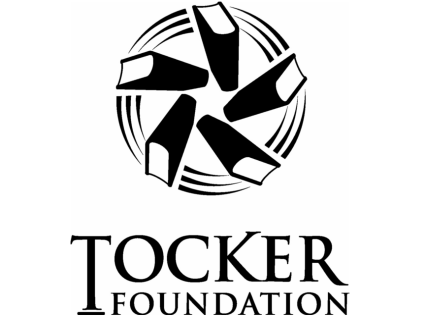 Digital Signature DocumentThe Tocker Foundation is making every effort to work more efficiently and consider the environment wherever possible however, we still require the following signatures to be on file with each grant application. This document must be printed, signed and either uploaded to our online application where prompted or attached to an application that has been submitted by email or standard mail.To be signed by the library’s representative:AGREEMENT: If awarded a grant, it is agreed that this library will submit a progress report including an accounting of funds used on or before one year from the day the grant is funded. A final report will be submitted at the completion of the grant project.
To be signed by the municipality’s representative:Assurances of continued local support: It is agreed that local funding for this library will not be diminished, curtailed or cut in any way as a result of awarding this grant.
Signature of  Library RepresentativeDateSignature of AuthorizationPlease indicate title: Mayor, City Manager, County Judge or SuperintendentDate